29. maj 2023	Royal Run	One Mile/5/10 km.	København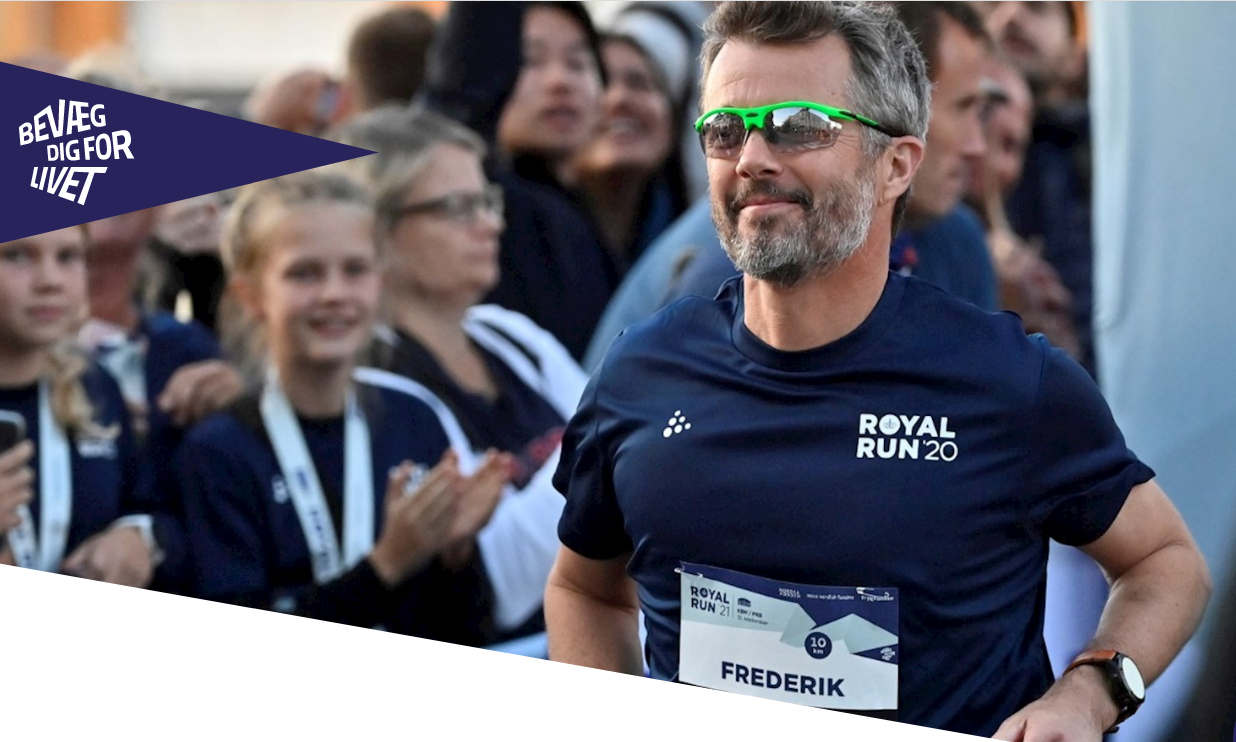 Kronprinsen fortsætter succesen og inviterer til Royal Run 2. pinsedag 2023 (bare rolig du HAR fri, den har regeringen ikke snuppet endnu).Og når Kronprinsen kalder, så knalder vi naturligvis de bløde hæle på løbeskoene sammen og stiller op.Denne gang afvikles Royal Run i Aabenraa, Herning, København/Frederiksberg, Nyborg og Nykøbing Falster.Greve Trim vil være repræsenteret i København.Der vil i lighed med de foregående år blive arrangeret fællestransport samt fælles mødested markeret med Greve Trim Bannere – hvor der også forud for hver distance vil blive taget fælles holdbilleder.Tilmelding: Egen tilmelding på: https://www.royalrun.dk/